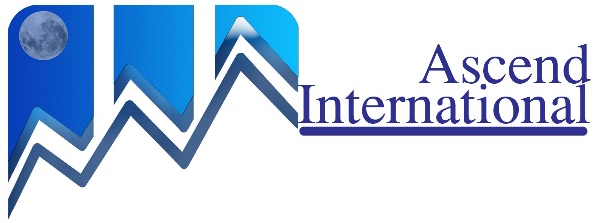 Thank you for your interest in Passages, Ascend International’s Cross Cultural Leadership Development program for collegians and young adults.  Passages is a leadership development program built heavily on interactions with USA program hosts, families and leaders. Passages’ is not an entertainment program (although you certainly will have fun). Please do not join the program if you simply want to come to the USA to: shop, hang out with friends or be entertained. The expectation of Ascend and the volunteers who host you is that you are coming to learn and develop.  Please download this word document and type in your answers in English. Save the document and send it to the email address specified at the bottom of the application. Please answer each question to the best of your ability. Take as much space as you require.  AI seeks to give all applicants a decision within two weeks of their application. If you apply and do not receive a decision within two weeks, please email AI at the email listed at the bottom of this application. Applications will be accepted until each Passages Company Program is filled.Name in Native Language (Pinyin):							Date:	  				English name (if applicable):          Your present school, university or employer:   		City You Presently Live:   Gender (Male or Female?):				Age:    Your Major:		Have you completed an undergraduate degree?                 If so, what was your field of study?     Email:				            Mobile:				      WeChat ID:        Please provide a personal introduction to yourself (take as much space as you require):What are your areas of strength?What are areas of your life that need developing?How did you hear about this program?Please state which Passages’ Program you are applying:Why do you want to be chosen for this particular program?Why should Ascend choose you to participate in the program?Please list any volunteer experience you have had along with your personal responsibilities in the volunteer activity.If you are selected for the Passages program, what do you most hope to gain from your experience?Please tell us, briefly, what you hope to be doing 10 years from now.Please answer “yes” or “no” to the following statements:l. If accepted to the program I understand I will be living with a host family. I will submit to the rules of their home and seek to be a good house guest.  2. I agree to comply with the rules given to me by my leaders. Disrespecting leaders or those assigned to watch over your care may lead to immediate dismissal from the program. I understand if I willfully disregard instruction from program leaders/host families etc. I may be asked to return to China immediately, using my own money to fly home.    2. I understand that I may be the first Chinese person my company or host family has ever hosted. I understand China is not the USA and I will do my best to observe behaviors that communicate respect in my host culture (USA). I will do my best to be courteous, thoughtful and professional in my interactions with my hosts.        3. I understand I have some freedom to travel before or after my program. If I choose to do this, I will submit my plans to AI leadership BEFORE buying tickets in order to comply with their travel requirements.       4. Please do not buy your plane ticket before your visa is secured. I understand if I buy a plane ticket before I receive my visa, I am responsible for the payment, even if my visa application is denied by the U.S Consulate.         5. If accepted into a Passages program, I will return to my home country on the date I have agreed upon with AI Leadership.        Thank you for your interest in coming to the U.S.A and participating in Passages. AI leadership and volunteers look forward to hosting young adults like you each year. If selected, we promise you will gain a rich experience that will help you be “ready for tomorrow.”Please submit your application for Passages to:  garmstrong@ascend-international.com  